Das StoryboardTitel des Erklärvideos: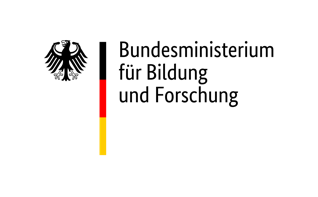 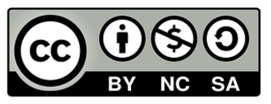 Folie / Bild / einfache Beschreibung, was zu sehen ist (was passiert, wer/was ist zu sehen)Folie / Bild / einfache Beschreibung, was zu sehen ist (was passiert, wer/was ist zu sehen)ScriptText, der zu den Visualisierungen eingesprochen wird bzw. deine ErklärungZeit12345Folie / Bild / einfache Beschreibung, was zu sehen ist (was passiert, wer/was ist zu sehen)Folie / Bild / einfache Beschreibung, was zu sehen ist (was passiert, wer/was ist zu sehen)ScriptText, der zu den Visualisierungen eingesprochen wird. („die Erklärung“)Zeit678910